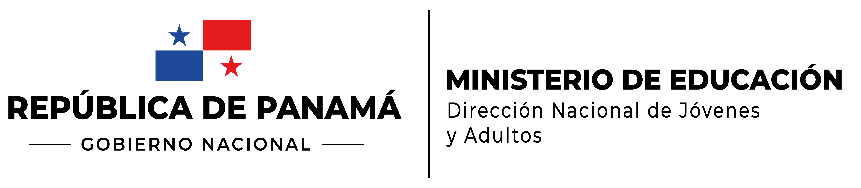 Dirección General de EducaciónDirección Nacional de Educación de Jóvenes y AdultosCUADRO# 1EDJAPRUEBA DE COMPETENCIA Y MADUREZTABLA DE CONTENIDOSRESUMEN PRINCIPALASIGNATURA: Ciencias NaturalesGRADO: TERCER GRADOÁREACONTENIDO/TEMAOBJETIVOS INDICADORES DE LOGROSUBICACIÓN DEL INDICADOR DE LOGROUBICACIÓN DEL INDICADOR DE LOGROUBICACIÓN DEL INDICADOR DE LOGROUBICACIÓN DEL INDICADOR DE LOGROÁREACONTENIDO/TEMAOBJETIVOS INDICADORES DE LOGROSIReconocimiento de la informaciónIIComprensiónIIIAnálisis CríticoIVAplicaciónÁREA	   3:	   LA MATERIA,	 LA ENERGÍA, SUS INTERACCIONES Y CAMBIOS EN LA NATURALEZA.	 AREA 4:  EL PLANETA TIERRA Y	   EL UNIVERSO1. El	   volumen como	   método	   para	   conocer	   el	   espacio	   que	   ocupa	   la	   materia.2. La	   Energía	   Solar y   sus efectos	   en:	   -Cambio de la materia	 -Ciclo	del agua. - Importancia3.  La influencia	   de la energía solar sobre: ríos, quebrada, lagos.4.   El ciclo del	 agua	   y sus	efectos	   sobre	   el ambiente y	la	 alimentación.   5. Los movimientos	   de la tierra y sus	   consecuencias:  Rotación o revolución, translación.6.   El Sistema	Solar: El Sol, la tierra,	   la	   luna, otros astros, Planetas, Estrellas	   Satélites.7.  El Sol: Fuente	   de energía: Beneficios,	    8. La Luna: Posición y movimientos, Fenómenos relacionados, Fases, tiempo	   de	   duración, mareas, Eclipses.Reconoce	 los diferentes estados de	   la materia, a través, de la experimentación y plantea causas, consecuencias de los fenómenos	que se genera en el	planeta	   tierra.Identifica la relación entre la energía	 solar y el ciclo	   del agua resaltando	    su importancia	     y	efectos	    en	    el	    desarrollo	    de	    las	   actividades	   de	   la comunidad.Reconoce	   	   la	importancia	   del	   ciclo	   de	   agua	   y	   sus	   efectos	   sobre	   el	   ambiente	   y	   la	   producción	   de	   alimentos.	   En	   diferentes	   sectores	   del	   país.Explica el término de volumen con ejemplos concretos.	   Calcula   el	   volumen de diferentes cuerpos.Organiza objetos según los	 espacios en el	   	 aula, el hogar y otros escenarios.Describe en forma oral y escrita el proceso del ciclo del agua los cambios de la materia.Demuestra el proceso del ciclo del agua y cambio de la materia con un experimento sencillo.Valoriza la energía que proporciona el agua y su importancia en la vida del hombre.Explica la unión de la energía solar en el proceso de ciclo del agua.Demuestra la influencia de ciclo del agua, en las aguas de las comunidades.Relaciona las actividades cotidianas con la acción de la energía solar.Explica los efectos positivos negativos del uso del agua en la comunidad.Crea un modelo donde se resalta los efectos del ciclo en agua en la alimentación,Explica las características de los moviemnto de la tierra asociados con el día y la noche y el año de forma adecuada.Elabora a través de un cuadro comparativo los movientes de la tierra.Manifiesta la importancia de los movimientos de la tierra para dar origen a las estaciones.Explica el sistema solar, los astros que lo conforman su rotación con la tierra.Representa el sistema solar y los astros que lo formanExplicando su formación e importancia.Identifica los astros del sistema solar que ejercen influencia en la tierra.Aprecia las características propias de las condiciones de la tierra que lo diferencian de los otros planetas, con pertenencia.Enuncia las características y beneficios del sol.Sustenta a traves de pequeños grupos de discusión la utilización del sol como fuente de energía.Toma conciencia de la protección que debemos mantener al exponernos a la energía solar con responsabilidad.Interpreta las fases de la luna su relación con las mareas.Define el concepto de eclipse tomando en cuenta tomando en cuenta las implicaciones de las mismas.Argumenta sobre el legado que dejaron los viajes de hombre a la luna, a la humanidad.Valoriza la importancia de los electos de la luna de forma crítica. Describe en forma oral y escrita el proceso del ciclo del agua los cambios de la materia.Relaciona las actividades cotidianas con la acción de la energía solar.Identifica los astros del sistema solar que ejercen influencia en la tierra.Enuncia las características y beneficios del sol.Interpreta las fases de la luna su relación con las mareas.Define el concepto de eclipse tomando en cuenta tomando en cuenta las implicaciones de las mismas.Manifiesta la importancia de los movimientos de la tierra para dar origen a las estaciones.Explica el término de volumen con ejemplos concretos.Explica las características de los moviemnto de la tierra asociados con el día y la noche y el año de forma adecuadaExplica el sistema solar, los astros que lo conforman su rotación con la tierra.Sustenta a traves de pequeños grupos de discusión la utilización del sol como fuente de energía.Argumenta sobre el legado que dejaron los viajes de hombre a la luna, a la humanidad.Calcula   el	   volumen de diferentes cuerpos.Organiza objetos según los	 espacios en el	   	 aula, el hogar y otros escenarios.Demuestra el proceso del ciclo del agua y cambio de la materia con un experimento sencillo.Valoriza la energía que proporciona el agua y su importancia en la vida del hombre.Explica la unión de la energía solar en el proceso de ciclo del agua.Demuestra la influencia de ciclo del agua, en las aguas de las comunidades.Explica los efectos positivos negativos del uso del agua en la comunidad.Crea un modelo donde se resalta los efectos del ciclo en agua en la alimentación,Elabora a través de un cuadro comparativo los movientes de la tierra.Representa el sistema solar y los astros que lo formanExplicando su formación e importancia.Aprecia las características propias de las condiciones de la tierra que lo diferencian de los otros planetas, con pertenencia.Sustenta a traves de pequeños grupos de discusión la utilización del sol como fuente de energía.Toma conciencia de la protección que debemos mantener al exponernos a la energía solar con responsabilidad.Toma conciencia de la protección que debemos mantener al exponernos a la energía solar con responsabilidad.Argumenta sobre el legado que dejaron los viajes de hombre a la luna, a la humanidad.Valoriza la importancia de los electos de la luna de forma crítica. 